АДМИНИСТРАЦИЯКРАСНОКАМСКОГО МУНИЦИПАЛЬНОГО РАЙОНАПЕРМСКОГО КРАЯПОСТАНОВЛЕНИЕ 20.11.2013                                                                                                        №  2114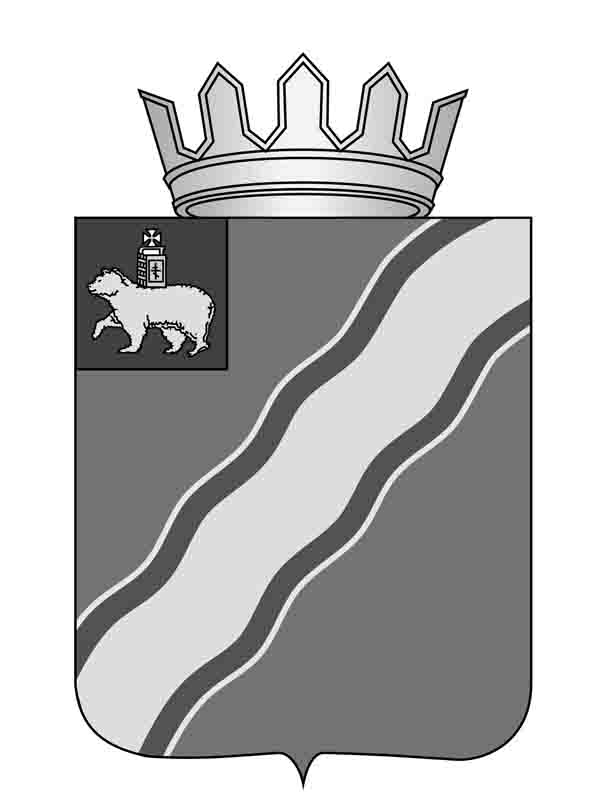 Об утверждении перечня услуг, оказываемых муниципальными учреждениями и иными организациями, в которых размещается муниципальное задание (заказ), выполняемое (выполняемый) за счет средств бюджета Краснокамского муниципального района, предоставляемых в электронной форме, включенные в перечень, утвержденный Правительством Российской Федерации, либо высшим исполнительным органом государственной власти субъекта Российской Федерации В соответствии с Федеральным законом от 27 июля 2010 г. № 210-ФЗ «Об организации предоставления государственных и муниципальных услуг», Распоряжения Правительства Российской Федерации от 25 апреля 2011 г. № 729-р «Об утверждении перечня услуг, оказываемых государственными и муниципальными учреждениями и другими организациями, в которых размещается государственное задание (заказа), подлежащих включению в реестры государственных или муниципальных услуг и предоставляемых в электронной форме», постановлением администрации Краснокамского муниципального района  от 26 июня 2013 г. № 948 «Об утверждении порядка формирования и ведения реестра муниципальных услуг Краснокамского муниципального района», в целях повышения эффективности и качества деятельности администрации Краснокамского муниципального района, муниципальных учреждений администрация Краснокамского муниципального районаПОСТАНОВЛЯЕТ:Утвердить прилагаемый Перечень услуг, оказываемых муниципальными учреждениями и иными организациями, в которых размещается муниципальное задание (заказ), выполняемое (выполняемый) за счет средств бюджета Краснокамского муниципального района, предоставляемых в электронной форме, включенные в перечень, утвержденный Правительством Российской Федерации, либо высшим исполнительным органом государственной власти субъекта Российской Федерации.Постановление подлежит опубликованию в специальном выпуске "Официальные материалы органов местного самоуправления Краснокамского муниципального района"   газеты "Краснокамская звезда", на официальном сайте администрации Краснокамского муцниципального района http://krasnokamskiy.com., а также в информационно-телекоммуникационной сети «Интернет» на едином портале государственных и муниципальных услуг.Контроль за исполнением постановления оставляю за собой.Глава Краснокамскогомуниципального района -глава администрации Краснокамскогомуниципального района                                                              Ю.Ю.КрестьянниковА.В.Максимчук 4-26-11   УТВЕРЖДЕНпостановлением администрацииКраснокамского муниципального районаот 20.11.2013 № 2114Перечень услуг, оказываемых муниципальными учреждениями и иными организациями, в которых размещается муниципальное задание (заказ), выполняемое (выполняемый) за счет средств бюджета Краснокамского муниципального района, предоставляемых в электронной форме, включенные в перечень, утвержденный Правительством Российской Федерации, либо высшим исполнительным органом государственной власти субъекта Российской Федерации1. Услуги, оказываемые   муниципальными учреждениями и иными организациями, в которых размещается муниципальное задание (заказ), выполняемое (выполняемый) за счет средств бюджета Краснокамского муниципального района, предоставляемых в электронной форме, включенные в перечень, утвержденный Правительством Российской Федерации, либо высшим исполнительным органом государственной власти субъекта Российской Федерации                                                                                      1. Услуги, оказываемые   муниципальными учреждениями и иными организациями, в которых размещается муниципальное задание (заказ), выполняемое (выполняемый) за счет средств бюджета Краснокамского муниципального района, предоставляемых в электронной форме, включенные в перечень, утвержденный Правительством Российской Федерации, либо высшим исполнительным органом государственной власти субъекта Российской Федерации                                                                                      1. Услуги, оказываемые   муниципальными учреждениями и иными организациями, в которых размещается муниципальное задание (заказ), выполняемое (выполняемый) за счет средств бюджета Краснокамского муниципального района, предоставляемых в электронной форме, включенные в перечень, утвержденный Правительством Российской Федерации, либо высшим исполнительным органом государственной власти субъекта Российской Федерации                                                                                      1. Услуги, оказываемые   муниципальными учреждениями и иными организациями, в которых размещается муниципальное задание (заказ), выполняемое (выполняемый) за счет средств бюджета Краснокамского муниципального района, предоставляемых в электронной форме, включенные в перечень, утвержденный Правительством Российской Федерации, либо высшим исполнительным органом государственной власти субъекта Российской Федерации                                                                                      1. Услуги, оказываемые   муниципальными учреждениями и иными организациями, в которых размещается муниципальное задание (заказ), выполняемое (выполняемый) за счет средств бюджета Краснокамского муниципального района, предоставляемых в электронной форме, включенные в перечень, утвержденный Правительством Российской Федерации, либо высшим исполнительным органом государственной власти субъекта Российской Федерации                                                                                      1. Услуги, оказываемые   муниципальными учреждениями и иными организациями, в которых размещается муниципальное задание (заказ), выполняемое (выполняемый) за счет средств бюджета Краснокамского муниципального района, предоставляемых в электронной форме, включенные в перечень, утвержденный Правительством Российской Федерации, либо высшим исполнительным органом государственной власти субъекта Российской Федерации                                                                                      1. Услуги, оказываемые   муниципальными учреждениями и иными организациями, в которых размещается муниципальное задание (заказ), выполняемое (выполняемый) за счет средств бюджета Краснокамского муниципального района, предоставляемых в электронной форме, включенные в перечень, утвержденный Правительством Российской Федерации, либо высшим исполнительным органом государственной власти субъекта Российской Федерации                                                                                      1. Услуги, оказываемые   муниципальными учреждениями и иными организациями, в которых размещается муниципальное задание (заказ), выполняемое (выполняемый) за счет средств бюджета Краснокамского муниципального района, предоставляемых в электронной форме, включенные в перечень, утвержденный Правительством Российской Федерации, либо высшим исполнительным органом государственной власти субъекта Российской Федерации                                                                                      1. Услуги, оказываемые   муниципальными учреждениями и иными организациями, в которых размещается муниципальное задание (заказ), выполняемое (выполняемый) за счет средств бюджета Краснокамского муниципального района, предоставляемых в электронной форме, включенные в перечень, утвержденный Правительством Российской Федерации, либо высшим исполнительным органом государственной власти субъекта Российской Федерации                                                                                      1. Услуги, оказываемые   муниципальными учреждениями и иными организациями, в которых размещается муниципальное задание (заказ), выполняемое (выполняемый) за счет средств бюджета Краснокамского муниципального района, предоставляемых в электронной форме, включенные в перечень, утвержденный Правительством Российской Федерации, либо высшим исполнительным органом государственной власти субъекта Российской Федерации                                                                                       N 
п/пНаименование 
муниципальной
   услуги         Учреждение,    
предоставляющее
 муниципальную 
     услугу         Учреждение,    
предоставляющее
 муниципальную 
     услугу      Категории  
потребителей 
муниципальной
   услуги       Единицы   
  измерения  
 показателей 
   объема    
  (состава)  
муниципальной
   услуги       Источник   
финансирования
муниципальной 
    услуги      Основные   
 требования  
 к качеству  
муниципальной
   услуги     Нормативно-  
   правовое   
  основание   
предоставления
    услуги    Предоставление муниципальной    услуги    
в электронном 
     виде     12334567891.Муниципальные услуги в сфере образованияМуниципальные услуги в сфере образованияМуниципальные услуги в сфере образованияМуниципальные услуги в сфере образованияМуниципальные услуги в сфере образованияМуниципальные услуги в сфере образованияМуниципальные услуги в сфере образованияМуниципальные услуги в сфере образованияМуниципальные услуги в сфере образования1.1Прием заявлений о зачислении в муниципальные образовательные учреждения, реализующие основную общеобразовательную программу дошкольного образования (детские сады)Прием заявлений о зачислении в муниципальные образовательные учреждения, реализующие основную общеобразовательную программу дошкольного образования (детские сады)Учреждения, реализующие основную общеобразовательную программу дошкольного образования (детские сады)Законные представители, имеющие детей в возрасте от 2 месяцев до 7 летКоличество принятых заявленийБюджет Краснокамского муниципального районаВысокая удовлетворенность качеством предоставления муниципальной услугиРаспоряжение Правительства Российской Федерации от 25 апреля 2011г. № 729-р «Об утверждении перечня услуг, оказываемых государственными и муниципальными учреждениями и другими организациями, в которых размещается государственное задание (заказа), подлежащих включению в реестры государственных или муниципальных услуг и предоставляемых в электронной форме»-1.2Предоставление информации о реализации в образовательных муниципальных учреждениях программ дошкольного, начального общего, основного общего, среднего (полного) общего образования, а также дополнительных общеобразовательных программПредоставление информации о реализации в образовательных муниципальных учреждениях программ дошкольного, начального общего, основного общего, среднего (полного) общего образования, а также дополнительных общеобразовательных программМуниципальные общеобразовательные учреждения, реализующие программы дошкольного, начального общего, основного общего, среднего (полного) общего образованияФизические лицаКоличество обращенийБюджет Краснокамского муниципального районаВысокая удовлетворенность качеством предоставления муниципальной услугиРаспоряжение Правительства Российской Федерации от 25 апреля 2011г. № 729-р «Об утверждении перечня услуг, оказываемых государственными и муниципальными учреждениями и другими организациями, в которых размещается государственное задание (заказа), подлежащих включению в реестры государственных или муниципальных услуг и предоставляемых в электронной форме»+1.3.Предоставление информации о текущей успеваемости учащегося в муниципальном общеобразовательном учреждении, ведение дневника и журнала успеваемостиПредоставление информации о текущей успеваемости учащегося в муниципальном общеобразовательном учреждении, ведение дневника и журнала успеваемостиМуниципальные общеообразовательные учреждения, реализующие программы основного общего и среднего (полного) общего образованияУчащиеся в возрастеот 6,5 до 18 лет и родители (законные представители) Количество зарегистрированных учащихсяБюджет Краснокамского муниципального районаВысокая удовлетворенность качеством предоставления муниципальной услугиРаспоряжение Правительства Российской Федерации от 25 апреля 2011г. № 729-р «Об утверждении перечня услуг, оказываемых государственными и муниципальными учреждениями и другими организациями, в которых размещается государственное задание (заказа), подлежащих включению в реестры государственных или муниципальных услуг и предоставляемых в электронной форме»+1.4.Предоставление информации об образовательных программах и учебных планах, рабочих программах учебных курсов, предметах, дисциплинах (модулях), годовых календарных учебных графикахПредоставление информации об образовательных программах и учебных планах, рабочих программах учебных курсов, предметах, дисциплинах (модулях), годовых календарных учебных графикахМуниципальные общеобразовательные учреждения, реализующие программы основного общего и среднего (полного) общего образованияФизические лицаКоличество обращенийБюджет Краснокамского муниципального районаВысокая удовлетворенность качеством предоставления муниципальной услугиРаспоряжение Правительства Российской Федерации от 25 апреля 2011г. № 729-р «Об утверждении перечня услуг, оказываемых государственными и муниципальными учреждениями и другими организациями, в которых размещается государственное задание (заказа), подлежащих включению в реестры государственных или муниципальных услуг и предоставляемых в электронной форме»+1.5.Предоставление информации о порядке проведения государственной (итоговой) аттестации обучающиеся, освоившие образовательные программы основного общего образования, среднего общего образования.Предоставление информации о порядке проведения государственной (итоговой) аттестации обучающиеся, освоившие образовательные программы основного общего образования, среднего общего образования.Муниципальные общеобразовательные учреждения, реализующие программы основного общего, среднего (полного) общего образованияУчащиеся в возрастеот 6,5 до 18 лет и родители (законные представители)Количество обращенийБюджет Краснокамского муниципального районаВысокая удовлетворенность качеством предоставления муниципальной услугиРаспоряжение Правительства Российской Федерации от 25 апреля 2011г. № 729-р «Об утверждении перечня услуг, оказываемых государственными и муниципальными учреждениями и другими организациями, в которых размещается государственное задание (заказа), подлежащих включению в реестры государственных или муниципальных услуг и предоставляемых в электронной форме»+1.6.Предоставление информации из федеральной базы данных о результатах единого государственного экзаменаПредоставление информации из федеральной базы данных о результатах единого государственного экзаменаМуниципальные общеобразовательные учреждения, реализующие программы среднего (полного) общего образованияУчащиеся выпускных классов и родители (законные представители) учащихсяКоличество обращенийБюджет Пермского краяВысокая удовлетворенность качеством предоставления муниципальной услугиРаспоряжение Правительства Российской Федерации от 25 апреля 2011г. № 729-р «Об утверждении перечня услуг, оказываемых государственными и муниципальными учреждениями и другими организациями, в которых размещается государственное задание (заказа), подлежащих включению в реестры государственных или муниципальных услуг и предоставляемых в электронной форме»+2.Муниципальные услуги в сфере здравоохраненияМуниципальные услуги в сфере здравоохраненияМуниципальные услуги в сфере здравоохраненияМуниципальные услуги в сфере здравоохраненияМуниципальные услуги в сфере здравоохраненияМуниципальные услуги в сфере здравоохраненияМуниципальные услуги в сфере здравоохраненияМуниципальные услуги в сфере здравоохраненияМуниципальные услуги в сфере здравоохранения2.1.Прием заявок (запись) на прием к врачу в муниципальное учреждение здравоохраненияПрием заявок (запись) на прием к врачу в муниципальное учреждение здравоохраненияУчреждения здравоохраненияФизические лицаКоличество заявокОМСВысокая удовлетворенность качеством предоставления муниципальной услугиРаспоряжение Правительства Российской Федерации от 25 апреля 2011г. № 729-р «Об утверждении перечня услуг, оказываемых государственными и муниципальными учреждениями и другими организациями, в которых размещается государственное задание (заказа), подлежащих включению в реестры государственных или муниципальных услуг и предоставляемых в электронной форме»+2.2.Выдача гражданам муниципальными учреждениями здравоохранения направлений на прохождение медико-социальной экспертизыВыдача гражданам муниципальными учреждениями здравоохранения направлений на прохождение медико-социальной экспертизыУчреждения здравоохраненияФизические лицаКоличество выданных направленийОМСВысокая удовлетворенность качеством предоставления муниципальной услугиРаспоряжение Правительства Российской Федерации от 25 апреля 2011г. № 729-р «Об утверждении перечня услуг, оказываемых государственными и муниципальными учреждениями и другими организациями, в которых размещается государственное задание (заказа), подлежащих включению в реестры государственных или муниципальных услуг и предоставляемых в электронной форме»-2.3.Прием заявлений об оказании первичной медико-санитарной помощи в амбулаторно-поликлинических, стационарно-поликлинических и больничных муниципальных учреждениях и подразделениях скорой медицинской помощи, медицинской помощи женщинам в период беременности, во время и после родов, а также предоставление информации о такой помощи и постановка на соответствующий учетПрием заявлений об оказании первичной медико-санитарной помощи в амбулаторно-поликлинических, стационарно-поликлинических и больничных муниципальных учреждениях и подразделениях скорой медицинской помощи, медицинской помощи женщинам в период беременности, во время и после родов, а также предоставление информации о такой помощи и постановка на соответствующий учетУчреждения здравоохраненияФизические лицаКоличество обращенийОМСВысокая удовлетворенность качеством предоставления муниципальной услугиРаспоряжение Правительства Российской Федерации от 25 апреля 2011г. № 729-р «Об утверждении перечня услуг, оказываемых государственными и муниципальными учреждениями и другими организациями, в которых размещается государственное задание (заказа), подлежащих включению в реестры государственных или муниципальных услуг и предоставляемых в электронной форме»-3.Муниципальные услуги в сфере культурыМуниципальные услуги в сфере культурыМуниципальные услуги в сфере культурыМуниципальные услуги в сфере культурыМуниципальные услуги в сфере культурыМуниципальные услуги в сфере культурыМуниципальные услуги в сфере культурыМуниципальные услуги в сфере культурыМуниципальные услуги в сфере культуры3.1.Предоставление информации о времени и месте проведения театральных представлений, филармонических и эстрадных концертов и гастрольных мероприятий театров и филармоний, киносеансов, анонсы данных мероприятийПредоставление информации о времени и месте проведения театральных представлений, филармонических и эстрадных концертов и гастрольных мероприятий театров и филармоний, киносеансов, анонсы данных мероприятийМуниципальные учреждения администрации Краснокамского муниципального районаФизические лицаКоличество обращенийБюджет Краснокамского муниципального районаВысокая удовлетворенность качеством предоставления муниципальной услугиРаспоряжение Правительства Российской Федерации от 25 апреля 2011г. № 729-р «Об утверждении перечня услуг, оказываемых государственными и муниципальными учреждениями и другими организациями, в которых размещается государственное задание (заказа), подлежащих включению в реестры государственных или муниципальных услуг и предоставляемых в электронной форме»-3.2.Предоставление доступа к изданиям, переведенным в электронный вид, хранящимся в муниципальных библиотеках, в том числе к фонду редких книг, с учетом соблюдения требований законодательства Российской Федерации об авторских и смежных правахПредоставление доступа к изданиям, переведенным в электронный вид, хранящимся в муниципальных библиотеках, в том числе к фонду редких книг, с учетом соблюдения требований законодательства Российской Федерации об авторских и смежных правахМуниципальные учреждения администрации Краснокамского муниципального районаФизические лицаКоличество обращенийБюджет Краснокамского муниципального районаВысокая удовлетворенность качеством предоставления муниципальной услугиРаспоряжение Правительства Российской Федерации от 25 апреля 2011г. № 729-р «Об утверждении перечня услуг, оказываемых государственными и муниципальными учреждениями и другими организациями, в которых размещается государственное задание (заказа), подлежащих включению в реестры государственных или муниципальных услуг и предоставляемых в электронной форме»3.3.Предоставление доступа к справочно-поисковому аппарату и базам данных муниципальных библиотекПредоставление доступа к справочно-поисковому аппарату и базам данных муниципальных библиотекМуниципальные учреждения администрации Краснокамского муниципального районаФизические лицаКоличество обращенийБюджет Краснокамского муниципального районаВысокая удовлетворенность качеством предоставления муниципальной услугиРаспоряжение Правительства Российской Федерации от 25 апреля 2011г. № 729-р «Об утверждении перечня услуг, оказываемых государственными и муниципальными учреждениями и другими организациями, в которых размещается государственное задание (заказа), подлежащих включению в реестры государственных или муниципальных услуг и предоставляемых в электронной форме»3.4.Предоставление информации о проведении ярмарок, выставок народного творчества, ремесел на территории муниципального образованияПредоставление информации о проведении ярмарок, выставок народного творчества, ремесел на территории муниципального образованияМуниципальные учреждения администрации Краснокамского муниципального районаФизические лицаКоличество обращенийБюджет Краснокамского муниципального районаВысокая удовлетворенность качеством предоставления муниципальной услугиРаспоряжение Правительства Российской Федерации от 25 апреля 2011г. № 729-р «Об утверждении перечня услуг, оказываемых государственными и муниципальными учреждениями и другими организациями, в которых размещается государственное задание (заказа), подлежащих включению в реестры государственных или муниципальных услуг и предоставляемых в электронной форме»3.5.Запись на обзорные, тематические и интерактивные экскурсииЗапись на обзорные, тематические и интерактивные экскурсииМуниципальные учреждения администрации Краснокамского муниципального районаФизические лицаКоличество обращенийБюджет Краснокамского муниципального районаВысокая удовлетворенность качеством предоставления муниципальной услугиРаспоряжение Правительства Российской Федерации от 25 апреля 2011г. № 729-р «Об утверждении перечня услуг, оказываемых государственными и муниципальными учреждениями и другими организациями, в которых размещается государственное задание (заказа), подлежащих включению в реестры государственных или муниципальных услуг и предоставляемых в электронной форме»